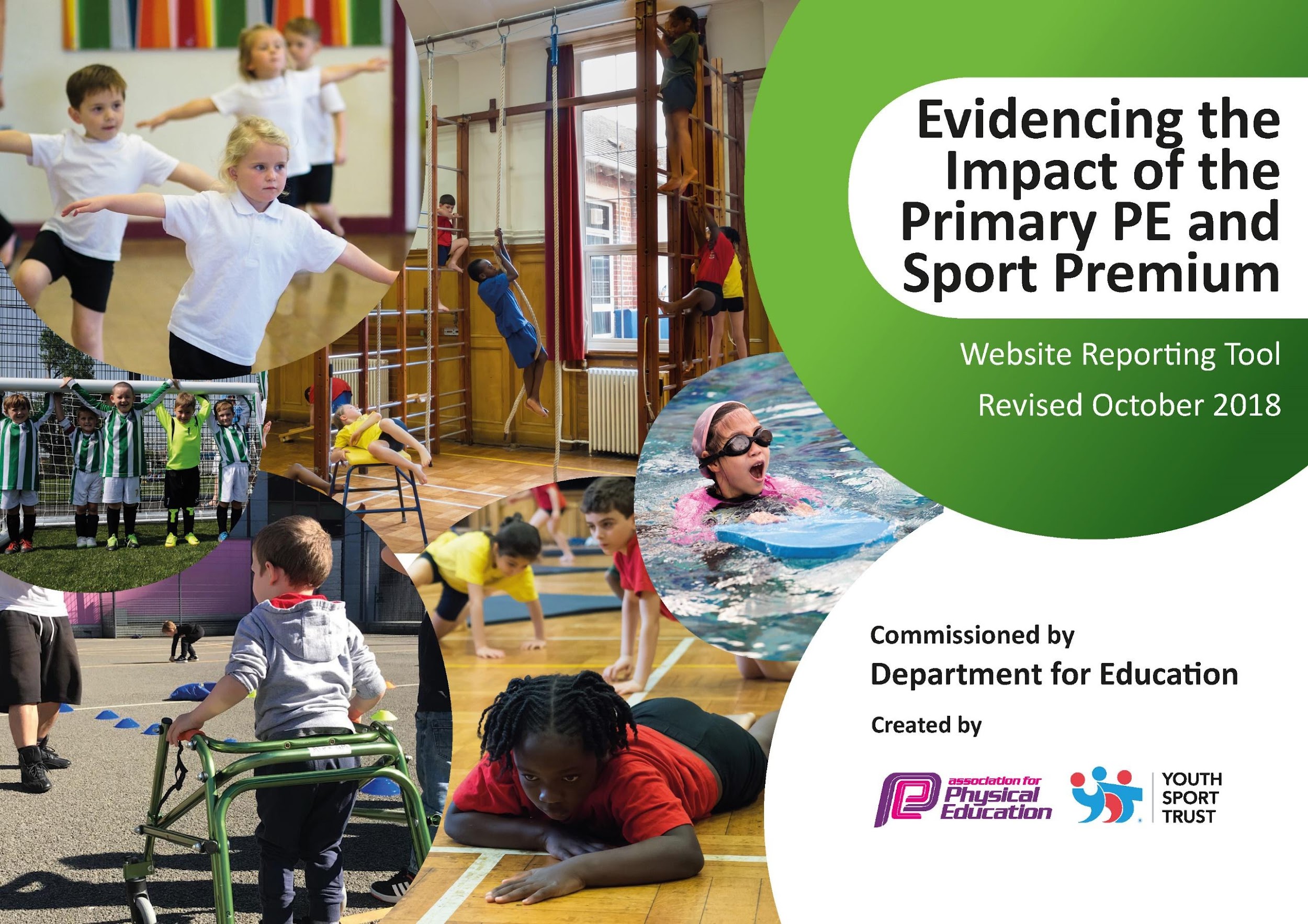 Schools must use the funding to make additional and sustainable improvements to the quality of Physical Education, Sport and Physical Activity (PESPA) they offer. This means that you should use the Primary PE and Sport Premium to: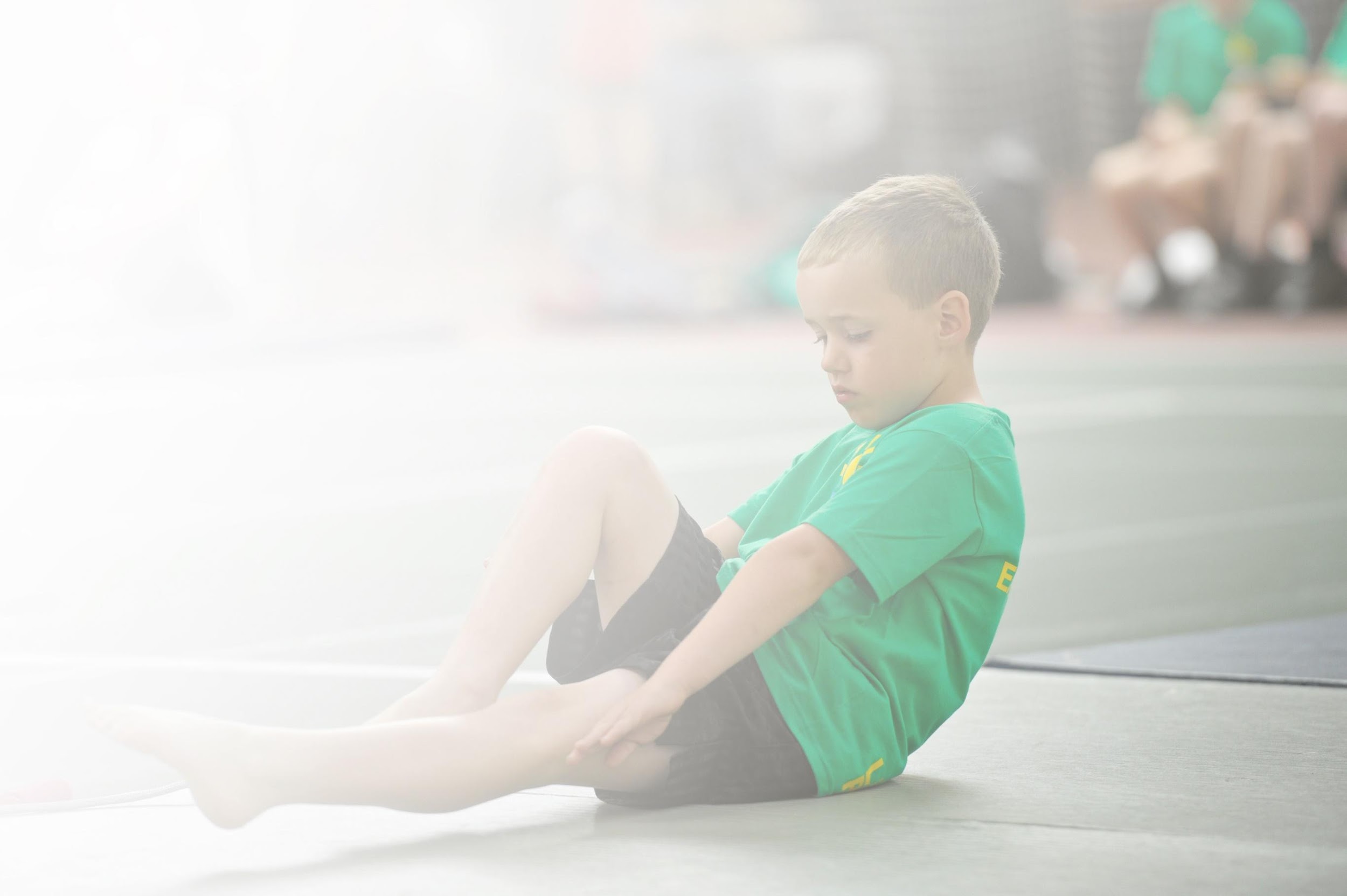 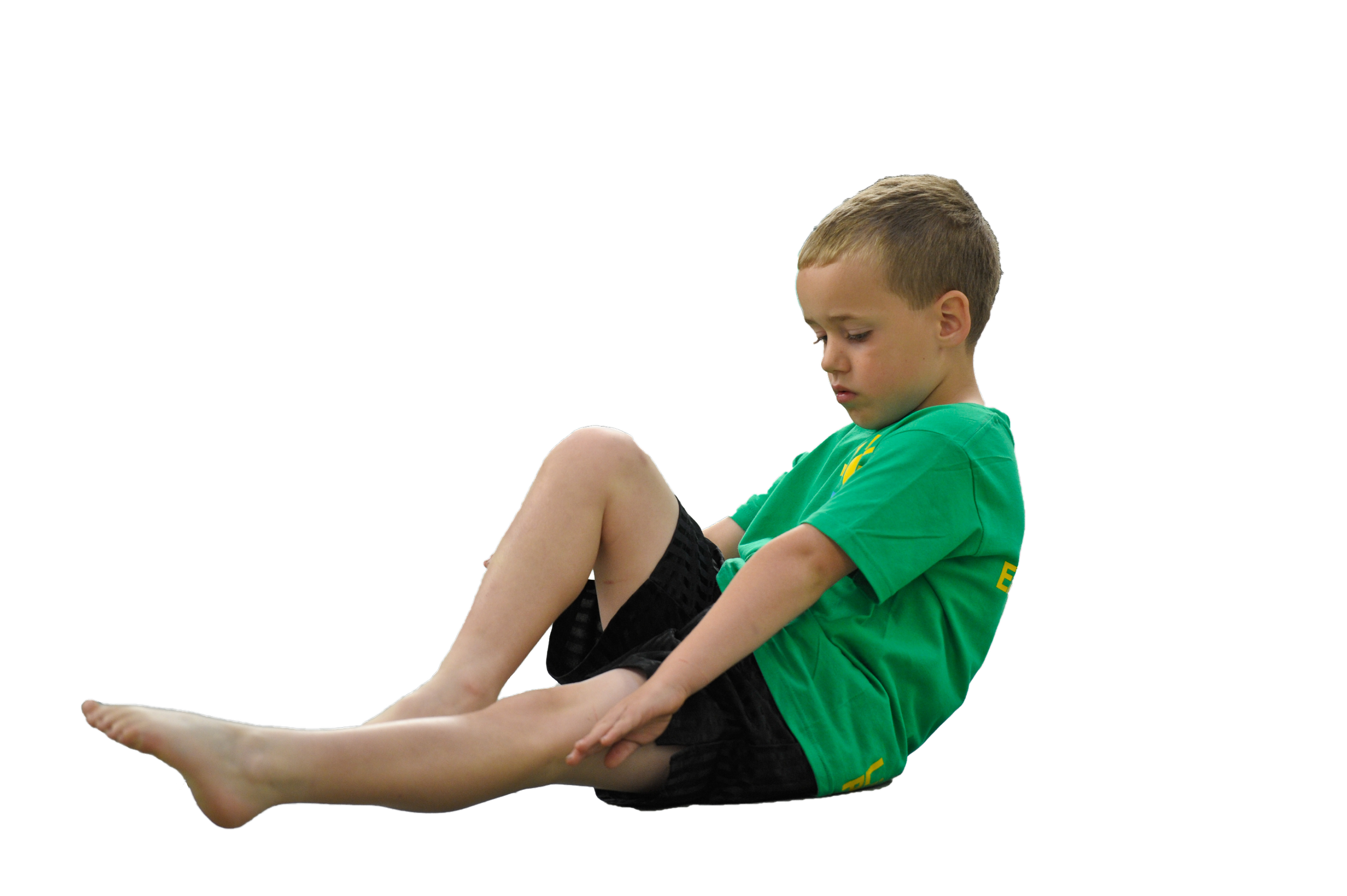 Develop or add to the PESPA activities that your school already offerBuild capacity and capability within the school to ensure that improvements made now will benefit pupils joining the school in future yearsPlease visit gov.uk for the revised DfE guidance including the 5 key indicators across which schools should demonstrate an improvement. This document will help you to review your provision and to reportyour spend. DfE encourages schools to use this template as an effective way of meeting the reporting requirements of the Primary PE and Sport Premium.We recommend you start by reflecting on the impact of current provision and reviewing the previousspend. Under the Ofsted Schools Inspection Framework, inspectors will assess how effectively leaders use the Primary PE and Sport Premium and measure its impact on outcomes for pupils, and how effectively governors hold them to account for this.Schools are required to publish details of how they spend this funding as well as on the impact it has on pupils’ PE and sport participation and attainment by the end of the summer term or by 31 July 2021 at the 
latest. 

We recommend regularly updating the table and publishing it
on your website throughout the year, as evidence of your 
ongoing review into how you are using the money to 
secure maximum, sustainable impact. To see an 
example of how to complete the table please 
click HERE.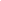 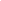 From September 2020 the school will have to follow Government guidelines. This may mean that we have less clubs and extra-curricular activities than normal, at least in the short term. The ability to teach the full range of P.E and provide equipment for active playtimes will be impacted. The school is committed to active healthy pupils as we appreciate that the best way to fight the virus is to promote healthy active lifestyles but we will put pupil and staff safety first.                                                                                                                                  Total                 £16445 Enhanced P.E equipment stock providing high quality equipment across an increasing range of sports to facilitate more participation within P.E sessions  High uptake of clubs in the local community by children in our school due to promotion of local clubs especially cricket where a high number of children attend Tillside cricket club and rugby at Berwick Rugby Club.Consistent take up of after school clubs subsidised by the school  Range of after school sports offered is wide and varied to appeal to all and to allow children to experience sports and activities that they would not normally  No child misses out on after school sports provision because of cost   Specialist coaching for groups across the whole school Use Sports Premium to enhance children’s mental health and wellbeing through after school clubs, Active lessons including Maths, English, PSHE and YogaKey achievements to date:Areas for further improvement and baseline evidence of need:Improvement in general fitness and gross motor skills in all pupils due to increased active learning.high quality PE lessons taught through specialist sports coaches and CPD for teachersContinued investment in resources for the teaching of P.E. Maintain a good level of high quality equipment whilst broadening the resources so we can offer a wider range of sports  Continued investment in resources for playtime activities and Active Learning.Continued staff training and awareness of high quality P.E teaching  Continued staff training in facilitating active learning and purchase of further resources to support this  Build further on links with local sports clubs and coaches to encourage high take up of sports out of school hours  Further use Sports Premium to enhance children’s mental health and wellbeing through active learning, outdoor activities and yogaImproved EYFS resources such as ‘Healthy movers’ programDevelop children’s social skills post covid by working with older people from the community,Meeting national curriculum requirements for swimming and water safetyPlease complete all of the below:What percentage of your current Year 6 cohort swim competently, confidently and proficiently over a distance of at least 25 metres?N.B. Even though your children may swim in another year please report on their attainment on leavingprimary school.  n/aWhat percentage of your current Year 6 cohort use a range of strokes effectively [for example, front crawl, backstroke and breaststroke]?% n/aWhat percentage of your current Year 6 cohort perform safe self-rescue in different water-based situations?% n/aSchools can choose to use the Primary PE and Sport Premium to provide additional provision for swimming but this must be for activity over and above the national curriculum requirements. Have you used it in this way?Yes/NoAcademic Year: 2022/23Total fund allocated:  £16, 445.00Date Updated:16/011/22Date Updated:16/011/22Key indicator 1: The engagement of all pupils in regular physical activity – Chief Medical Officer guidelines recommend that primary school children undertake at least 30 minutes of physical activity a day in schoolKey indicator 1: The engagement of all pupils in regular physical activity – Chief Medical Officer guidelines recommend that primary school children undertake at least 30 minutes of physical activity a day in schoolKey indicator 1: The engagement of all pupils in regular physical activity – Chief Medical Officer guidelines recommend that primary school children undertake at least 30 minutes of physical activity a day in schoolKey indicator 1: The engagement of all pupils in regular physical activity – Chief Medical Officer guidelines recommend that primary school children undertake at least 30 minutes of physical activity a day in schoolPercentage of total allocation:Key indicator 1: The engagement of all pupils in regular physical activity – Chief Medical Officer guidelines recommend that primary school children undertake at least 30 minutes of physical activity a day in schoolKey indicator 1: The engagement of all pupils in regular physical activity – Chief Medical Officer guidelines recommend that primary school children undertake at least 30 minutes of physical activity a day in schoolKey indicator 1: The engagement of all pupils in regular physical activity – Chief Medical Officer guidelines recommend that primary school children undertake at least 30 minutes of physical activity a day in schoolKey indicator 1: The engagement of all pupils in regular physical activity – Chief Medical Officer guidelines recommend that primary school children undertake at least 30 minutes of physical activity a day in school12 %School focus with clarity on intended impact on pupils:Actions to achieve:Funding allocated:Evidence and impact:Sustainability and suggested next steps:Access to loose parts play equipment during play times throughout the whole school year in order to develop core strength and teamwork.Develop social and emotional skills for the children who need further input, through Active all agesEarly years participate in Healthy Movers program to promote physical development Purchase a storage shelter for play equipment.Replace shelving unit in shedPurchase outdoor play equipment - loose partsHold an Active all ages club/session, Buy curling equipmentBuy Healthy Movers packAC to teach Healthy Movers program twice a week. (This can be incorporated into active maths/English)£1000£500£72New shelving and storage shelter will be purchased.Long term play equipment purchased for year round use.New storage solutions provide  easy access to resources, enabling constant use all year round.Curling equipment will be purchased.ZT running Active all ages in Spring term.Healthy Movers Program is taught twice a week to early years.Resources available long term for all children beyond premium fundingBeyond funding, Active all ages sessions/club to be held and curling resources remain available.Healthy Movers resources remain available and used with early years on a regular basis.Key indicator 2: The profile of PESSPA being raised across the school as a tool for whole school improvementKey indicator 2: The profile of PESSPA being raised across the school as a tool for whole school improvementKey indicator 2: The profile of PESSPA being raised across the school as a tool for whole school improvementKey indicator 2: The profile of PESSPA being raised across the school as a tool for whole school improvementPercentage of total allocation:Key indicator 2: The profile of PESSPA being raised across the school as a tool for whole school improvementKey indicator 2: The profile of PESSPA being raised across the school as a tool for whole school improvementKey indicator 2: The profile of PESSPA being raised across the school as a tool for whole school improvementKey indicator 2: The profile of PESSPA being raised across the school as a tool for whole school improvement35%School focus with clarity on intended impact on pupils:Actions to achieve:Funding allocated:Evidence and impact:Sustainability and suggested next steps:Maintain high priority of the development of pupils’ basic skills in number and times table knowledge and application through Active LearningImprove mental wellbeing and physical fitness through Active Learning opportunities and CPDZT to teach years 3 + 4 Active times tables activities once a week for half a term each term. ZT to teach Active Maths or English to all classes one half term in every term.Teachers to teach active lessons across the whole curriculum through ZT support and CPDZT to display active breaks cards on hall PE displayPurchase resources to support thisHave new markings painted on playgroundZT use Enrich Orienteering resources in CPD to encourage teachers to use them.Yoga Bairns lessons for 11 weeks for years R-4Teachers to use Yoga resourcesTeam Challenge sessions x 6 Spring term 2 taught by ZTPupil voice questionnaires to be completed by all children to monitor mental health and well being.£4050£375.41£700£750Children learn and apply basic number skills and times tables facts within maths lessons, using active learning as a tool to recall facts.Children participate in Active lessons  with improved fitness and increased positive attitudes.Pupil surveys to assess above perceptions by pupils and teachersTeachers have increased motivation to participate in physical activities with children, modelling positive attitudes towards sport.Team challenge shows increased communication skills and social development.Yogi Bairns develops self regulationPupil voice shows positive view of Yoga and Team challenge.All teachers are upskilled in active learning to continue teaching active lessons throughout the curriculum.Enrich Orienteering resources are available for use long term.Teachers are confident to use yoga resources with pupils when necessary and on a regular basis to maintain mental wellbeing.Key indicator 3: Increased confidence, knowledge and skills of all staff in teaching PE and sportKey indicator 3: Increased confidence, knowledge and skills of all staff in teaching PE and sportKey indicator 3: Increased confidence, knowledge and skills of all staff in teaching PE and sportKey indicator 3: Increased confidence, knowledge and skills of all staff in teaching PE and sportPercentage of total allocation:Key indicator 3: Increased confidence, knowledge and skills of all staff in teaching PE and sportKey indicator 3: Increased confidence, knowledge and skills of all staff in teaching PE and sportKey indicator 3: Increased confidence, knowledge and skills of all staff in teaching PE and sportKey indicator 3: Increased confidence, knowledge and skills of all staff in teaching PE and sport21%School focus with clarity on intendedimpact on pupils:Actions to achieve:Fundingallocated:Evidence and impact:Sustainability and suggestednext steps:Improve the quality of teaching and learning in PEZT to teach High Quality PE lessons  as CPD for teachers, sharing developments in Get Set 4 PE planning and assessment.Continue with subscription to GetSet4PESpecialist PE teachers to teach ball skills, net and wall games, gymnastics and striking and fielding as CPD for staff.£3150Get Set 4 PE planning is shared with all staff and the assessment tool. Assessment and progression of all children in PE is evident.Pupils display high quality PE skillsTeachers’ knowledge of the PE curriculum is increased and confidence to teach PE independently.Continue to use Get Set 4 PE subscription beyond fundingAll teaching staff have knowledge, understanding and confidence to teach high quality PE lessons.Key indicator 4: Broader experience of a range of sports and activities offered to all pupilsKey indicator 4: Broader experience of a range of sports and activities offered to all pupilsKey indicator 4: Broader experience of a range of sports and activities offered to all pupilsKey indicator 4: Broader experience of a range of sports and activities offered to all pupilsPercentage of total allocation:Key indicator 4: Broader experience of a range of sports and activities offered to all pupilsKey indicator 4: Broader experience of a range of sports and activities offered to all pupilsKey indicator 4: Broader experience of a range of sports and activities offered to all pupilsKey indicator 4: Broader experience of a range of sports and activities offered to all pupils28%School focus with clarity on intendedimpact on pupils:Actions to achieve:Fundingallocated:Evidence and impact:Sustainability and suggestednext steps:Provide opportunities to learn new skills and sports.Provide coaches to teach specific sports skills.Workshops for new sports/activities, including skipping, skateboarding, curling, team challenge and dance.Employ Mrs Bridgewater to teach gymnastics , athletics and tennis lessons and clubs.Autumn Term 1 + 2Employ Dougie Hall to teach Rugby/ball skills lessons and clubSpring Term 2Steve Nutt to teach Cricket to all classesSummer Term 1ZT to provide sports clubs throughout the year including; playground and ball games, running, team challenge, golf, OAA £123£1050   £630£660£1332Curling, skateboarding, and skipping workshops take place. Pupils are motivated and enthusiastic to participate in new sports. Self confidence, self belief and fitness are all improved.Pupil voice shows positive attitudes to trying new sports.Gym, tennis, Yoga, cricket and rugby lessons and clubs take place.Registers taken for each club to record participationA club takes place once a week provided by ZT. A different sport each half term.Registers taken to record participationCurling resources are available to use beyond funding.Sports clubs are continued beyond funding, paid by parents Key indicator 5: Increased participation in competitive sportKey indicator 5: Increased participation in competitive sportKey indicator 5: Increased participation in competitive sportKey indicator 5: Increased participation in competitive sportPercentage of total allocation:Key indicator 5: Increased participation in competitive sportKey indicator 5: Increased participation in competitive sportKey indicator 5: Increased participation in competitive sportKey indicator 5: Increased participation in competitive sport2%School focus with clarity on intendedimpact on pupils:Actions to achieve:Fundingallocated:Evidence and impact:Sustainability and suggestednext steps:Participate in a broader range of sports competitions between partnership schools Encourage participation in local sports clubs where competition takes placeProvide transport to Competitions including School Games. Provide PE specialist teacher to support with events (ZT)Promotion of local sports clubs through partnership and school games events and sports workshops.£220£700Participation of all children in KS1 and KS2 in at least one sports event throughout the year.Year 4 Girls Football 9th MarchLongridge Cross Country 16th MarchYear 4 transition - orienteeringSkipping festival 18th JulyRegister kept of participation in eventsRegister kept of participation in local sports clubs out of schoolPromote local sports clubs through Seesaw and PE display in HallPromotion of local sports clubs is continued through Seesaw and school displays.